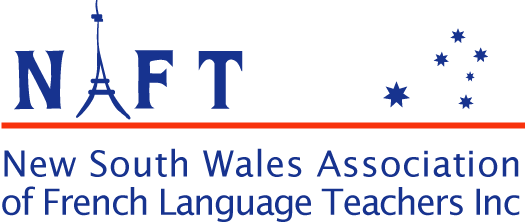  2017 Speaking Skills Day at Stella Maris College, Manly – Sat 17th JuneThis year a Speaking Skills Day for French (Continuers & Beginners) students will be held at Stella Maris College - 52 Eurobin Ave, Manly NSW 2095Cost: $23.70/student -  for Beginners & Continuers  Payment MUST be made in advance by via PayPal on the NAFT website (naft.org.au), via electronic transfer to the NAFT account or cheque payable to NAFT. If you wish to pay by Paypal or EFT simply follow the booking prompts on website. If you wish to pay by cheque, please also follow the website instructions for the address for payment. (naft.org.au)ENROL NOW!!!!!!!5th JUNE - closing date to enrol. Places may be limited, so be early!Please ensure that you have REGISTERED and PAID by the 5th JuneAt Registration: Continuers students will receive 2 tickets, one for each interview, which they hand in to each interviewing teacher. Continuers will receive 2 red tickets and Beginners 2 blue tickets.There will be 2 sessions as follows:8:40am 			Teachers arrive 9am-10:15am 		Session 1: 10:15-11:00am 		Morning tea for teachers11:00-12:10pm 	              Session 2: Precise speaking times will not be assigned for each student, ONLY session 1 or 2. We need a ratio of 1 teacher per 7/8 students for both sessionsIf you have more students than teachers (in the above ratio) and there are other teachers of French at your school, please ask your colleagues to assist as examiners. Otherwise, accommodating large numbers is very difficult.If you have no other colleagues who can help or if you are coming from the country, please let us know your numbers and we will try to garner the help of other members.NAFT will provide refreshments at morning tea for teachers only. Merci mille foisJennifer Murray: jennifer_murray@stellamaris.nsw.edu.auNAFT Speaking Skills Day Organiser - Stella Maris College NAFT HSC SPEAKING SKILLS PRACTICE DAY SAT 17th JUNE 2017 Stella Maris College ManlyBenedict Campus (formerly Fishos) not main campus Pittwater Rd (opposite Harris Farm Markets and Keirle Park Tennis Centre) 8.40 – 9:00	Setting up, welcome and briefing of participating teachers upstairs in open area next to classrooms. Turn right at top of stairs.9:00 – 10:10	First Session Continuers’ / Beginners students: welcome, briefing upstairs in open area next to classrooms. Turn right at top of stairs. Examining in allocated classrooms upstairs B21 – B27. Additional classrooms downstairs B 11 – B17. 10:10 – 11:00		Morning tea of participating teachers in open area next to classrooms.                                        Students sit outside downstairs. 11:00 – 12:10	Second Session Continuers/Beginners students: welcome, briefing upstairs in open area next to classrooms. Turn right at top of stairs. Examining in allocated classrooms upstairs B21 – B27. Additional classrooms downstairs B 11 – B17. To get to Benedict Campus:	Travelling from the north: Drive south (towards Manly) along Pittwater Rd. Cross Manly/Queenscliff lagoon bridge. Turn left into Benedict Campus driveway a few metres past Eurobin Ave traffic lights.          Or from Bridge Rd turn right into Collingwood St. Turn right into Eurobin Ave. Turn left at traffic lights.   Turn left into Benedict Campus driveway before the roundabout.Travelling from the south:  from Balgowlah, drive north along Balgowlah Rd or Kenneth Rd, past Manly Andrew “Boy” Charlton Swim Centre. At roundabout, turn right into Pittwater Rd. Turn left into Collingwood St at traffic lights. At T-intersection at Stella Maris College main campus, turn left or right into Iluka Ave. Turn left into Eurobin Ave. Turn left at traffic lights. Turn left into Benedict Campus driveway a few metres past Eurobin Ave traffic lights, before the roundabout.Or from Manly, drive north along Pittwater Rd. At traffic lights just past North Steyne Emporio, turn right into Collingwood St. At T-intersection at Stella Maris College main campus, turn left or right into Iluka Ave. Turn left into Eurobin Ave. Turn left at traffic lights. Turn left into Benedict Campus driveway a few metres past Eurobin Ave traffic lights, before the roundabout.Travelling by public transportFrom Northern Beaches   155, 169 from Warringah Mall Stand A to Pittwater Rd near Collingwood St135 from Warringah Mall Stand B to Pittwater Rd near Collingwood StFrom Neutral Bay 169 to Pittwater Rd near Collingwood St144, 180 to Manly Wharf155, 169 from Manly Wharf to Pittwater Rd near Collingwood StParking for Teachers Parking for Teachers is available on the premises. Entrance in Pittwater Rd. Turn left into Benedict Campus driveway a few metres past Eurobin Ave traffic lights.          2. You may also park in carpark on Pittwater Rd next to Keirle Park Tennis Centre and in carpark next to Manly / Queenscliff lagoon or in Eurobin St (cross street with Pittwater Rd) but it is 2-hour parking (not meters). 